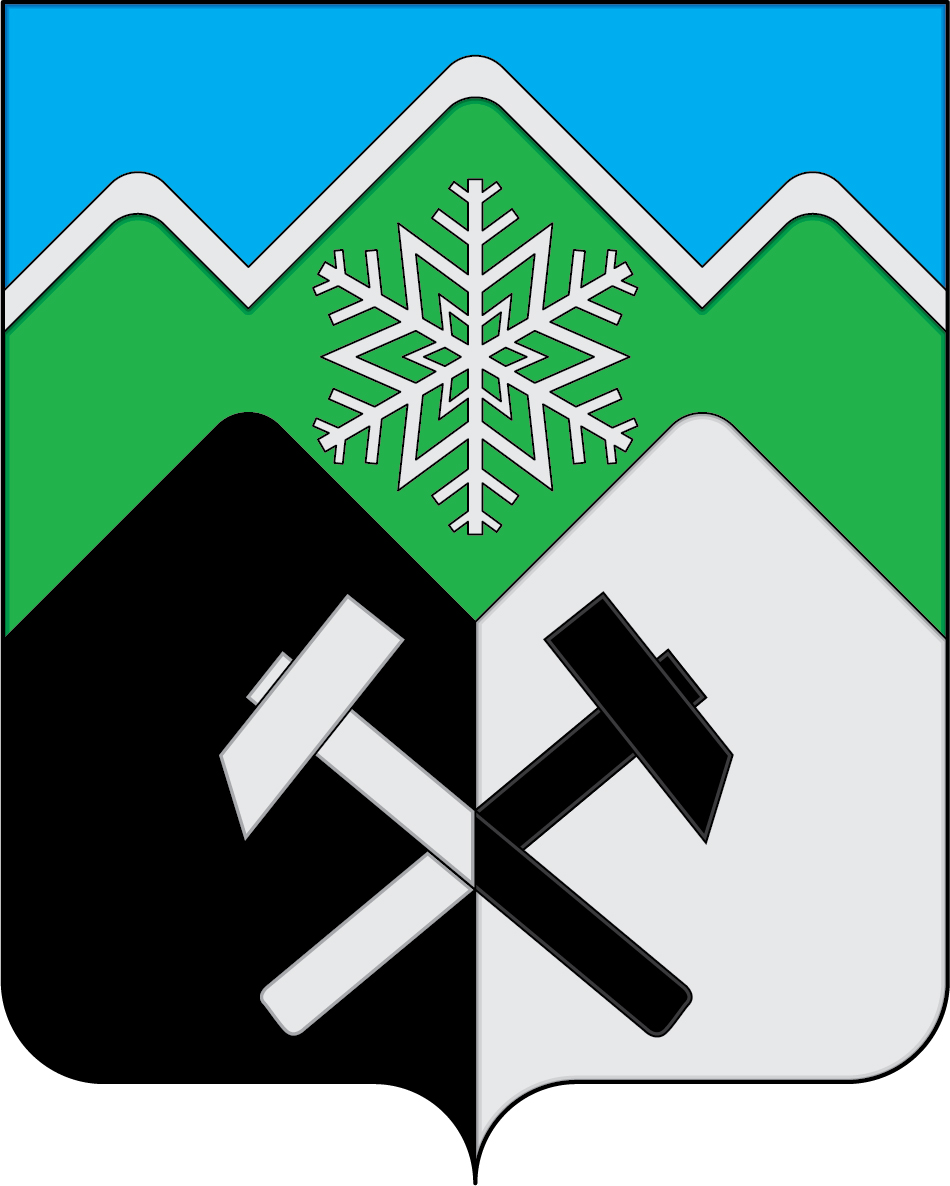 КЕМЕРОВСКАЯ ОБЛАСТЬ - КУЗБАССТАШТАГОЛЬСКИЙ МУНИЦИПАЛЬНЫЙ РАЙОНАДМИНИСТРАЦИЯТАШТАГОЛЬСКОГО МУНИЦИПАЛЬНОГО РАЙОНА ПОСТАНОВЛЕНИЕот    «15»     декабря   2022      № 1515-п   О внесении изменений в постановление администрации Таштагольского муниципального района  от  24.12.2021   № 1665-п  «Об утверждении Плана проведения контрольных мероприятий отделом внутреннего муниципального финансового контроля администрации Таштагольского муниципального района на 2022 год»    В  соответствии  с  Постановлением Правительства Российской Федерации от 14.04.2022 №665 «Об особенностях осуществления в 2022 году государственного (муниципального) финансового контроля в отношении главных распорядителей (распорядителей) бюджетных средств, получателей бюджетных средств», Постановлением администрация Таштагольского муниципального района  от 22.06.2022  № 806-п  «Об особенностях осуществления в 2022 году внутреннего муниципального финансового контроля в отношении главных распорядителей (распорядителей) бюджетных средств, получателей бюджетных средств», Уставом Таштагольского муниципального района,  администрация Таштагольского муниципального района  постановляет:  1. Внести в постановление администрации Таштагольского муниципального района от   24.12.2022   № 1665-п  «Об утверждении Плана проведения контрольных мероприятий отделом внутреннего муниципального финансового контроля администрации Таштагольского муниципального района на 2022 год», следующие изменения:    1.1.  Приложение № 1 к постановлению администрации Таштагольского муниципального района  от  24.12.2022   № 1665-п  «Об утверждении Плана проведения контрольных мероприятий отделом внутреннего муниципального финансового контроля администрации Таштагольского муниципального района на 2022 год изложить в новой редакции согласно Приложению № 1 к настоящему постановлению.           2. Пресс-секретарю Главы Таштагольского муниципального района (М.Л. Кустова) настоящее постановление разместить на официальном сайте администрации Таштагольского муниципального района в информационно-телекоммуникационной сети «Интернет».            3. Контроль за исполнением постановления возложить на первого  заместителя Главы Таштагольского муниципального района по экономике С.Е. Попова.   4. Настоящее постановление вступает в силу с момента подписания. Глава Таштагольского муниципального района					                  А. Г. ОрловПриложение    №1к постановлению администрации Таштагольского муниципального района                                                                                             от    «15»     декабря   2022      № 1515-п   План проведения контрольных мероприятий отделом внутреннего муниципального финансового контроля администрации Таштагольского муниципального района на 2022 год№Темаконтрольного мероприятияНаименование объекта контроляПроверяемый периодПериод начала проведения контрольного мероприятия1Проверка соблюдения законодательства Российской Федерации и иных правовых актов о контрактной системе в сфере закупок товаров, работ, услуг для обеспечения муниципальных нужд в отношении отдельных закупок для обеспечения муниципальных нуждМуниципальное бюджетное учреждение «Спортивный комплекс» Кристалл»2021Февраль20222Поверка  осуществления расходов на обеспечение функций казенного учреждения и (или) их отражение в бюджетном учете и отчетностиМуниципальное казенное дошкольное образовательное учреждение детский сад № 15 «Ромашка»2021Март20223Проверка (ревизия) финансово-хозяйственной деятельностиМуниципальное бюджетное учреждение дополнительного образования «Школа искусств № 65»2021Апрель20224Проверка осуществления расходов бюджета публично-правого образования на реализацию мероприятий   муниципальной программыАдминистрация Таштагольского городского поселения2021Май2022